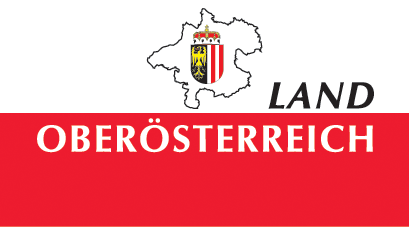 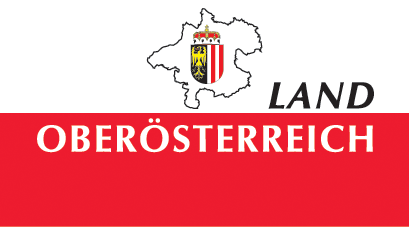 Ausschreibung 3491.02094 Bereitstellung undWartung von Serversystemen; Ihre Anfrage vom31. März 2014Mail: XXXSehr geehrter Herr XXX!Bezugnehmend auf Ihre Anfrage müssen wir Ihnen leider mitteilen, dass die gegenständliche Ausschreibung nicht vom Land Oberösterreich durchgeführt wird und uns demzufolge auch keine diesbezüglichen Informationen vorliegen.Unsere Recherchen haben jedoch ergeben, dass es sich hierbei offenbar um ein Vergabeverfahren handelt, das von der Bundesbeschaffung GmbH (BBG) abgewickelt wird. Wir empfehlen daher, sich in diesem Fall an diese zu wenden:Bundesbeschaffung GmbHLassallestraße 9bA-1020 Wienoffice@bbg.gv.atWir bedauern, Ihre Anfrage nicht beantworten zu können und gehen davon aus, dass eine bescheidmäßige Erledigung gemäß § 5 Oö. Auskunftspflicht-, Datenschutz- und Informationsweiterverwendungsgesetz obsolet ist, da wir nicht über die gewünschten Informationen verfügen. Sollten Sie dennoch die Ausstellung eines Bescheides wünschen, ersuchen wir höflichst um entsprechende Rückmeldung.Mit freundlichen Grüßenfür das Land Oberösterreich:Mag. Markus Hasibeder Hinweise:Wenn Sie mit uns schriftlich in Verbindung treten wollen, richten Sie Ihr Schreiben bitte an das Amt der Oö. Landesregierung, Direktion Präsidium / Abteilung Gebäude- und Beschaffungs-Management, Bahnhofplatz 1, 4021 Linz, und führen Sie das Geschäftszeichen dieses Schreibens an. Sie erreichen uns mit öffentlichen Verkehrsmitteln über die Nahverkehrsdrehscheibe (Regional- und städtische Busse, Straßenbahn, Bahnen). Fahrplanauskunft: http://www.ooevg.at Im Landesdienstleistungszentrum (LDZ) gibt es ca. 1000 überdachte Fahrrad-Abstellplätze.Geschäftszeichen:GBM-620001/390-2014-Hm/BsBearbeiter: Mag. Markus HasibederTel: (+43 732) 77 20-112 67Fax: (+43 732) 77 20-21 16 77E-Mail: gbm.post@ooe.gv.atwww.land-oberoesterreich.gv.atLinz, 9. April 2014Amt der Oö. LandesregierungDirektion PräsidiumAbteilung Gebäude- und Beschaffungs-Management4021 Linz  •  Bahnhofplatz 1Herrn XXXXXXXXX